BACCALAURÉAT PROFESSIONNEL TECHNICIEN DU FROID ET DU CONDITIONNEMENT DE L’AIRSession : 2020DOSSIER SUJET - RÉPONSESCe dossier comprend 20 pages numérotées de DSR 1/20 à DSR 20/20.SEUL LE DOSSIER SUJET RÉPONSES EST À RENDRE AGRAFÉ DANS UNE COPIE ANONYMÉE MODÈLE E.N.L’usage de la calculatrice avec mode examen actif est autorisé, l’usage de la calculatrice sans mémoire, « type collège » est autorisé.Tous les calculs doivent être détaillés.L’unité des résultats sera précisée.Chaque question est indépendante.Question N° 1 : Identification du matériel frigorifiqueQuestion N° 2 : Thermodynamique, cycle frigorifiqueQuestion N° 3 : PsychrométrieQuestion N° 4 : Schémas électriquesQuestion N° 5 : Sélection de matérielsQuestion 1 : Identification du matériel frigorifiqueContexte :Votre client utilise actuellement un entrepôt pour stocker des produits.Son installation fonctionne avec deux évaporateurs et un compresseur commun.Il souhaite maintenant cloisonner son entrepôt pour stocker des produits à des températures différentes.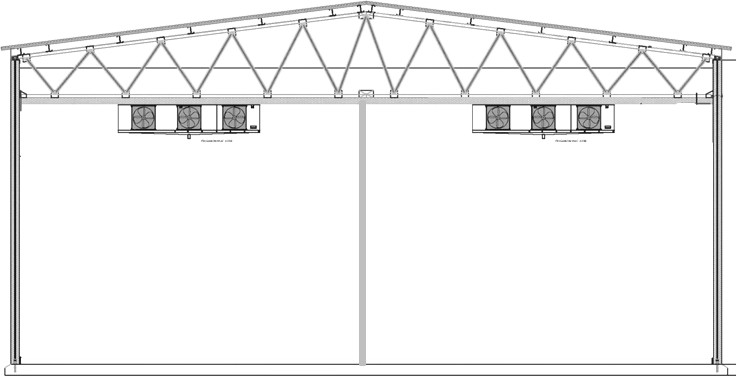 Vous modifiez son installation pour l’adapter à ses nouveaux besoins.Vous disposez :Contexte général et cahier des charges (DT pages 2/10 à 4/10).Schéma fluidique de l’installation (DT page 5/10).Nommer les composants répertoriés de A à J sur le schéma fluidique (DT page 5/10).Indiquer la fonction des composants numérotés de A à J sur le schéma fluidique.Question 2 : Thermodynamique, cycle frigorifiqueContexte :Vous devez vérifier les performances frigorifiques de l’installation modifiée.Vous disposez :Contexte général et cahier des charges (DT page 2 à 4/10).Schéma fluidique de l’installation avec mesures réalisées (DT page 5/10).Formulaire (DT page 10/10).DOSSIER SUJET RÉPONSESTracer sur le diagramme enthalpique du R404A, le cycle frigorifique correspondant aux conditions de fonctionnement de l’installation initiale à partir des données et mesures réalisées et en considérant le sous refroidissement sur la ligne liquide nul.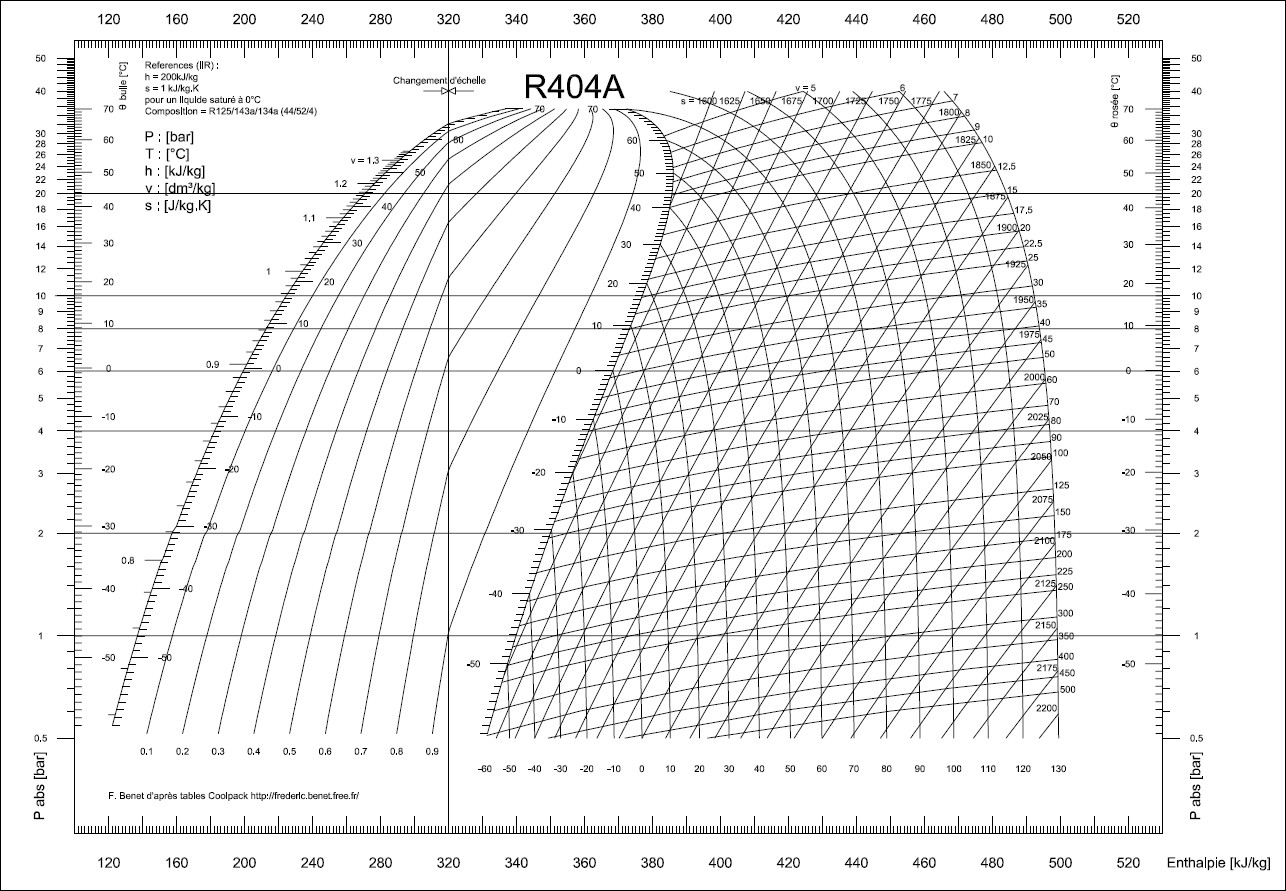 Relever les caractéristiques des points du cycle frigorifique en complétant le tableau.Déterminer :- le taux de compression :...................................................................................................................................................................................................................................................................................................................................................................................................................................................................................................................................................................................................................................................................................................................................................................................- le rendement volumétrique :...................................................................................................................................................................................................................................................................................................................................................................................................................................................................................................................................................................................................................................................................................................................................................................................- le débit volume aspiré au compresseur : (sachant que Qvb au compresseur est de 4.10-3 m3/s)...................................................................................................................................................................................................................................................................................................................................................................................................................................................................................................................................................................................................................................................................................................................................................................................- le débit massique de fluide frigorigène :...................................................................................................................................................................................................................................................................................................................................................................................................................................................................................................................................................................................................................................................................................................................................................................................- la puissance frigorifique :...................................................................................................................................................................................................................................................................................................................................................................................................................................................................................................................................................................................................................................................................................................................................................................................- le coefficient de performance froid : (sachant que la puissance absorbée par le moteur électrique est de 4 kW)...................................................................................................................................................................................................................................................................................................................................................................................................................................................................................................................................................................................................................................................................................................................................................................................Question 3 : PsychrométrieContexte :Vous devez contrôler à la suite de la modification de l’installation, les performances des deux évaporateurs dans chacune des zones 1 et 2.Vous disposez :Contexte général et cahier des charges (DT pages 2 à 4/10).Schéma fluidique de l’installation (DT page 5/10).Documentation constructeur évaporateurs (DRess page 2/3).Formulaire (DT page 10/10).-	Zone 1 : cf = 0°C ; HR = 70% ; adp (ou ms) = -6°C.-	Zone 2 : cf = +4°C ; HR = 80% ; adp (ou ms) = 1°C.Tracer sur le diagramme de l’air humide (DSR 11/20) l’évolution de l’air humide au travers des deux évaporateurs.Reporter les valeurs dans le tableau des points.Zone 1 : Température de surface : adp (ou ms) = -6°CZone 2 : Température de surface : adp (ou ms) = 1°CDOSSIER SUJET RÉPONSES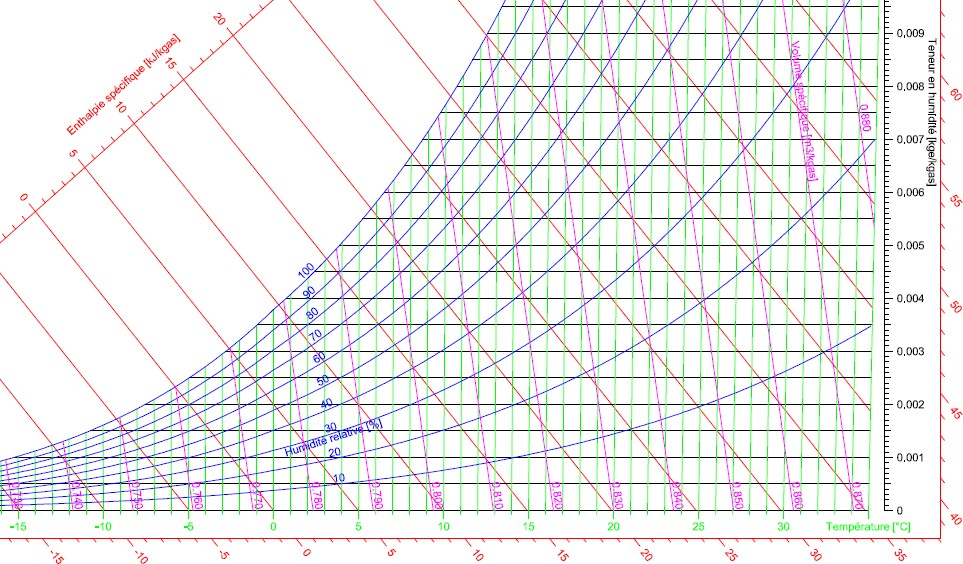 Calculer la puissance de chaque évaporateur et comparer aux besoins de l’installation.Relever dans la documentation constructeur la valeur de qv pour les évaporateurs en place :Zone 1 :Débit masse de l’air :.....................................................................................................................................................................................................................................................................................................................................................................................................................................................................Puissance évaporateur :............................................................................................................................................................................................................................................................................................................................................................................................................................................................................................................................................................................................................................Zone 2 :Débit masse de l’air :.....................................................................................................................................................................................................................................................................................................................................................................................................................................................................Puissance évaporateur :............................................................................................................................................................................................................................................................................................................................................................................................................................................................................................................................................................................................................................Comparer la puissance aux besoins de l’installation......................................................................................................................................................................................................................................................................................................................................................................................................................................................................Question 4 : Schémas électriquesContexte :Suite à la modification de l’installation, on souhaite rendre indépendants les deux évaporateurs. Vous devez donc compléter les nouveaux schémas électriques et vérifier les performances électriques des moteurs.Vous disposez :-	Schéma électrique initial (DT pages 6 à 9/10).Nommer les composants de 1 à 6.Donner la fonction de ces composants.Compléter les schémas électriques de la nouvelle installation en ajoutant les nouveaux composants. On veillera à conserver la même logique de montage que l’installation existante.Répondre sur les schémas pages suivantes (DSR pages 15 à 17/20) Schéma électrique de l’installation modifiée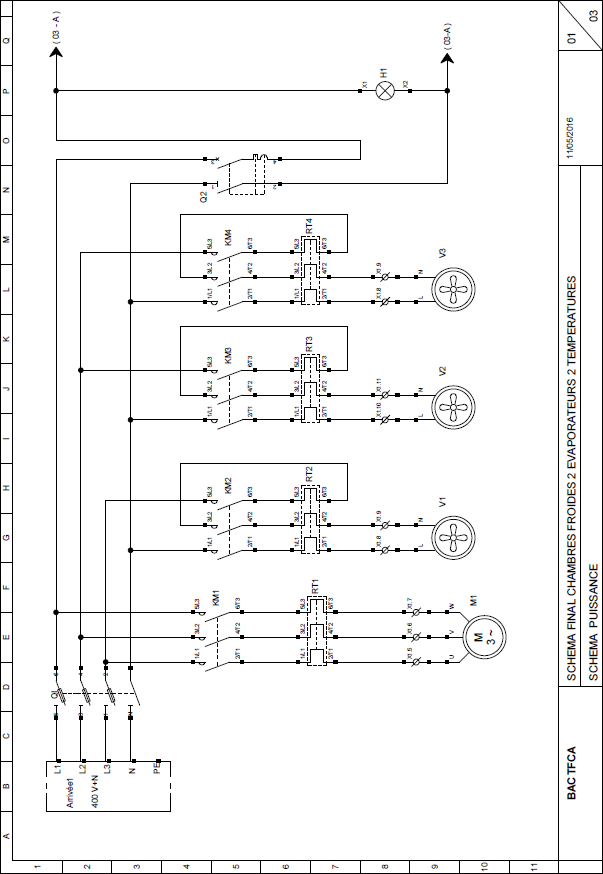 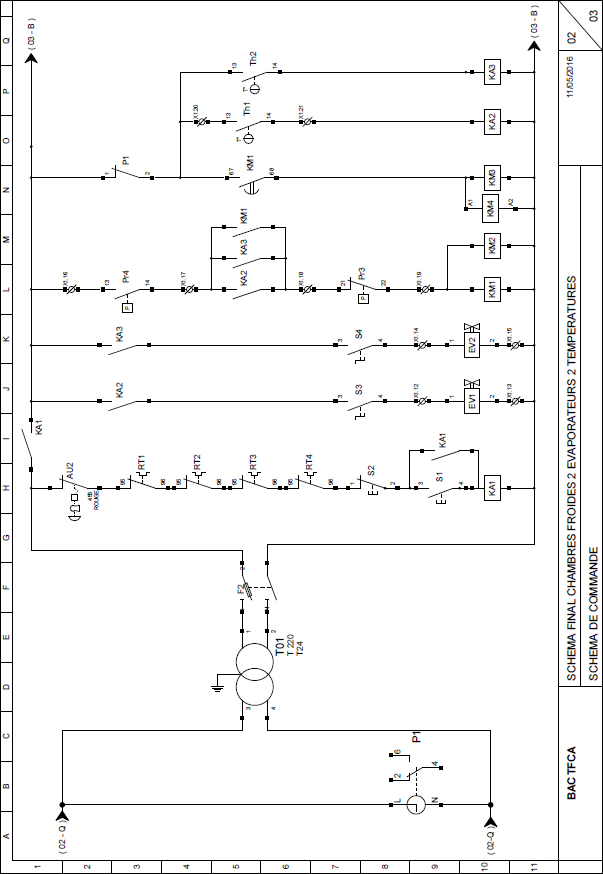 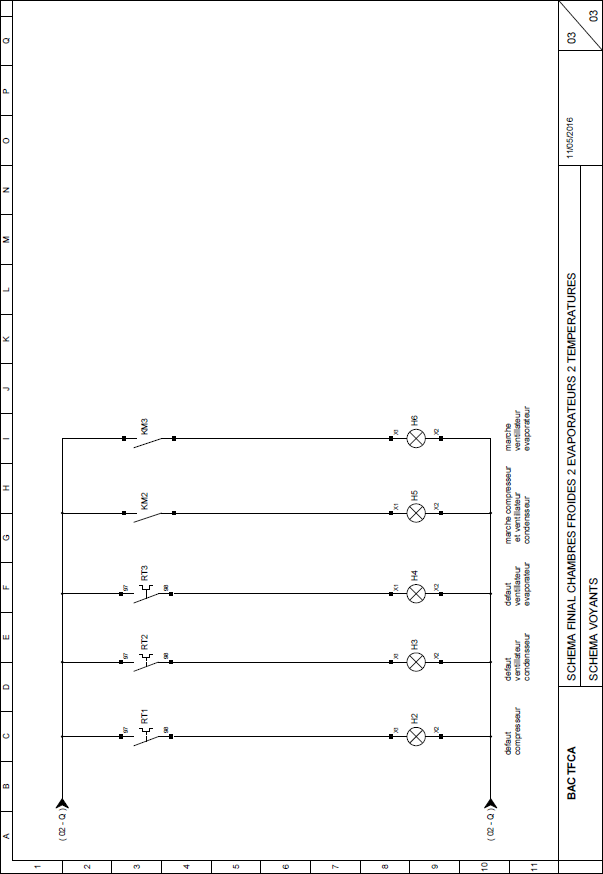 Déterminer  la  puissance  absorbée  par  les  moteurs   des   évaporateurs   en  fonction des mesures réalisées (I = 0,9 A ; cos  = 0.8) et comparer avec la documentation du constructeur......................................................................................................................................................................................................................................................................................................................................................................................................................................................................................................................................................................................................................................................................................................................................................................................................................................................................................................................................................................................................................................................................................................................................................................................................................................................................................................................................................................................................................................................................................................................................................................................................................................................................................................................................................................................................................................................................................................................................................................................................................................................................................................................................................................................................................................................................................................................................................................................................................................................................................................................................................................................................................................................................................................................................................................................................................................................................................................................................................................................Question 5 : Sélection de matérielsContexte :Vous  devez  sélectionner  un  régulateur  de  pression  ainsi  qu’un  clapet  anti-retour  pour    la nouvelle installation.Vous disposez :Cahier des charges de l’installation modifiée (DT page 4/10).Schéma fluidique des installations (DT page 5/10).Documentation constructeur (DRess page 3/3).Déterminer la référence du régulateur de pression à installer................................................................................................................................................................................................................................................................................................................................................................................................................................................................................................................................................................................................................................................................................................................................................................................................................................................................................................................................................................................................................................................................................................................................................................................................................................................................................................................................................................................................................Déterminer la référence du clapet anti-retour à installer...........................................................................................................................................................................................................................................................................................................................................................................................................................................................................................................................................................................................................................................................................................................................................................................................................................................................................................................................................Vous devez : (travail demandé)Nommer les composants répertoriés de A à J sur le schéma fluidique.Indiquer la fonction des composants numérotés de A à J.Réponse sur :DSR page 4/20N°NOM DU COMPOSANTFONCTION DES COMPOSANTSABCDEFGHIJVous devez : (travail demandé)Tracer sur le diagramme enthalpique du R404A, le cycle frigorifique correspondant aux conditions de fonctionnement de l’installation initiale à partir des données et mesures réalisées et en considérant le sous refroidissement sur la ligne liquide nul.Relever les caractéristiques des points du cycle frigorifique en complétant le tableau.Déterminer :le taux de compression,le rendement volumétrique,le débit volume aspiré au compresseur sachant que le débit volume balayé au compresseur est de 4.10-3 m3/s,le débit massique de fluide frigorigène,la puissance frigorifique,le coefficient de performance froid sachant que la puissance absorbée par le moteur électrique est de 4 kW.Réponse sur :DSR page 6/20DSR page 7/20DSR pages 7 et 8/20Baccalauréat ProfessionnelTechnicien du Froid et du Conditionnement de l’Air2006-TFC ST 11 1Session 2020DSRE1 – Épreuve scientifique et techniqueSous-épreuve U11 – Analyse scientifique et technique d’une installationDurée : 4hCoefficient : 3Page 6/20PointPThXsvUnitéEntrée compresseur155Sortie compresseur218Sortiecondenseur31830Entrée évaporateur4Baccalauréat ProfessionnelTechnicien du Froid et du Conditionnement de l’Air2006-TFC ST 11 1Session 2020DSRE1 – Épreuve scientifique et techniqueSous-épreuve U11 – Analyse scientifique et technique d’une installationDurée : 4hCoefficient : 3Page 7/20Vous devez : (travail demandé)Tracer l’évolution de l’air humide au travers des deux évaporateurs.Reporter les valeurs dans le tableau des points.Calculer la puissance de chaque évaporateur et comparer aux besoins de l’installation.Réponse sur : DSR page 11/20 DSR page 10/20DSR page 12/20PointTsHRrhvUnitéEntrée évaporateur1+070Sortie évaporateur2-5PointTsHRrhvUnitéEntrée évaporateur3+480Sortie évaporateur4+2Baccalauréat ProfessionnelTechnicien du Froid et du Conditionnement de l’Air2006-TFC ST 11 1Session 2020DSRE1 – Épreuve scientifique et techniqueSous-épreuve U11 – Analyse scientifique et technique d’une installationDurée : 4hCoefficient : 3Page 10/20Baccalauréat ProfessionnelTechnicien du Froid et du Conditionnement de l’Air2006-TFC ST 11 1Session 2020DSRE1 – Épreuve scientifique et techniqueSous-épreuve U11 – Analyse scientifique et technique d’une installationDurée : 4hCoefficient : 3Page 11/20Vous devez : (travail demandé)Nommer les composants de 1 à 6.Donner la fonction de ces composants.Compléter les schémas électriques de la nouvelle installation en ajoutant les nouveaux composants.Déterminer la puissance absorbée par les moteurs des évaporateursen fonction des mesures réalisées (I = 0,9 A et cos  = 0.8) et comparer avec la documentation du constructeur.Réponse sur :DSR page 14/20DSR page 14/20DSR pages 15 à 17/20DSR page 18/20N°NOM DU COMPOSANTFONCTION DES COMPOSANTS123456Vous devez : (travail demandé)Déterminer la référence du régulateur de pression à installer.Déterminer la référence du clapet anti-retour à installer.Réponse sur :DSR page 20/20DSR page 20/20